Município: SÃO JOSÉ DO HERVAL Estado: Estado do Rio Grande do Sul Período: Exercício de 2020Unidade Gestora: 9999 - CONSOLIDADODEMONSTRACÃO DOS FLUXOS DE CAIXAPágina 1 de 3Exercício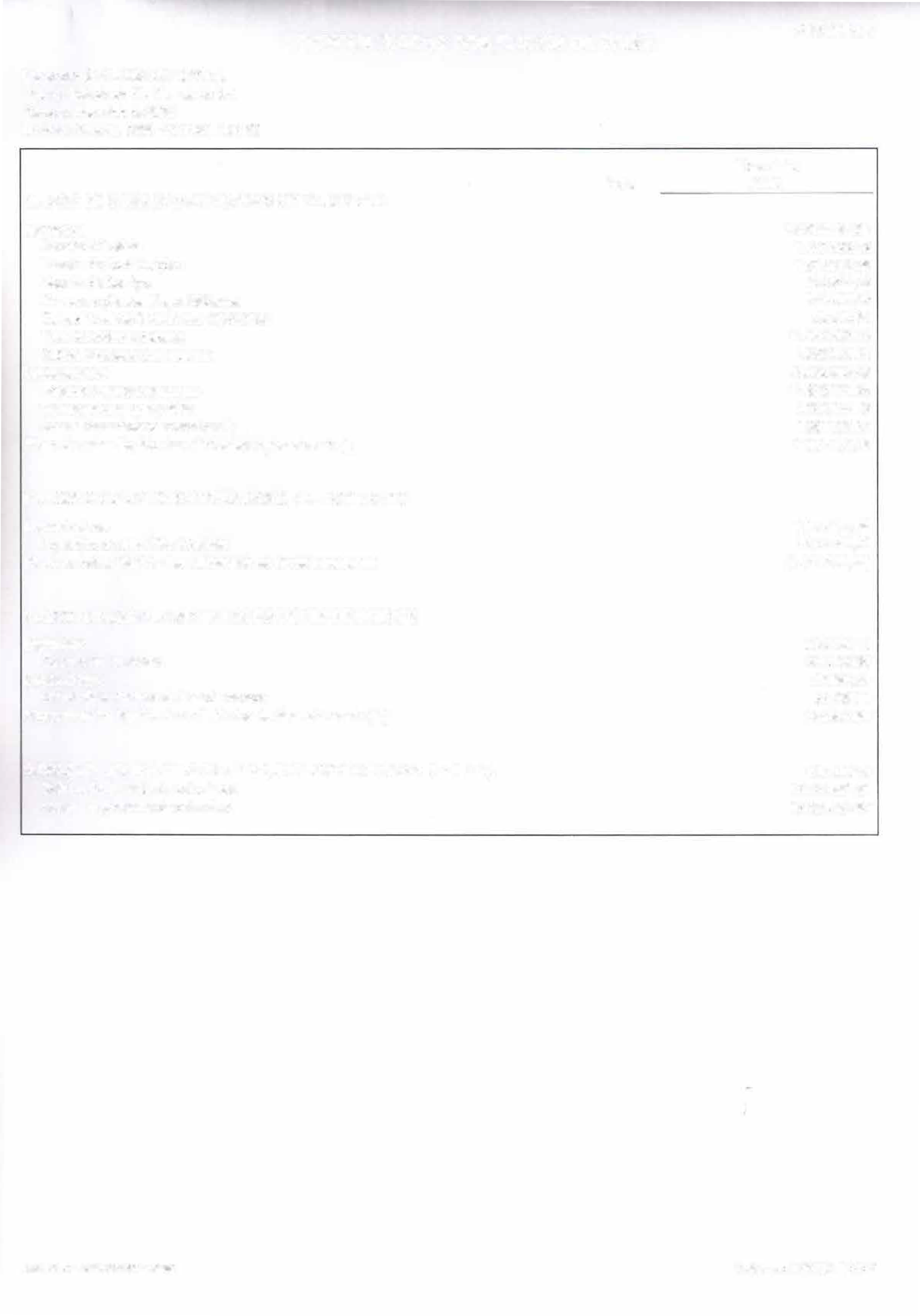 GOVBR CP - Contab,hdade Pública	Em1hdo em 13/07/2021 09 08 03QUADRO DE TRANSFERÊNCIAS RECEBIDAS E CONCEDIDASMunicípio: SÃO JOSÉ DO HERVAL Estado: Estado do Rio Grande do Sul Período: Exercício de 2020Unidade Gestora: 9999 - CONSOLIDADOPágina 2 de 3TRANSFERÊNCIAS CORRENTES RECEBIDASExercício Atual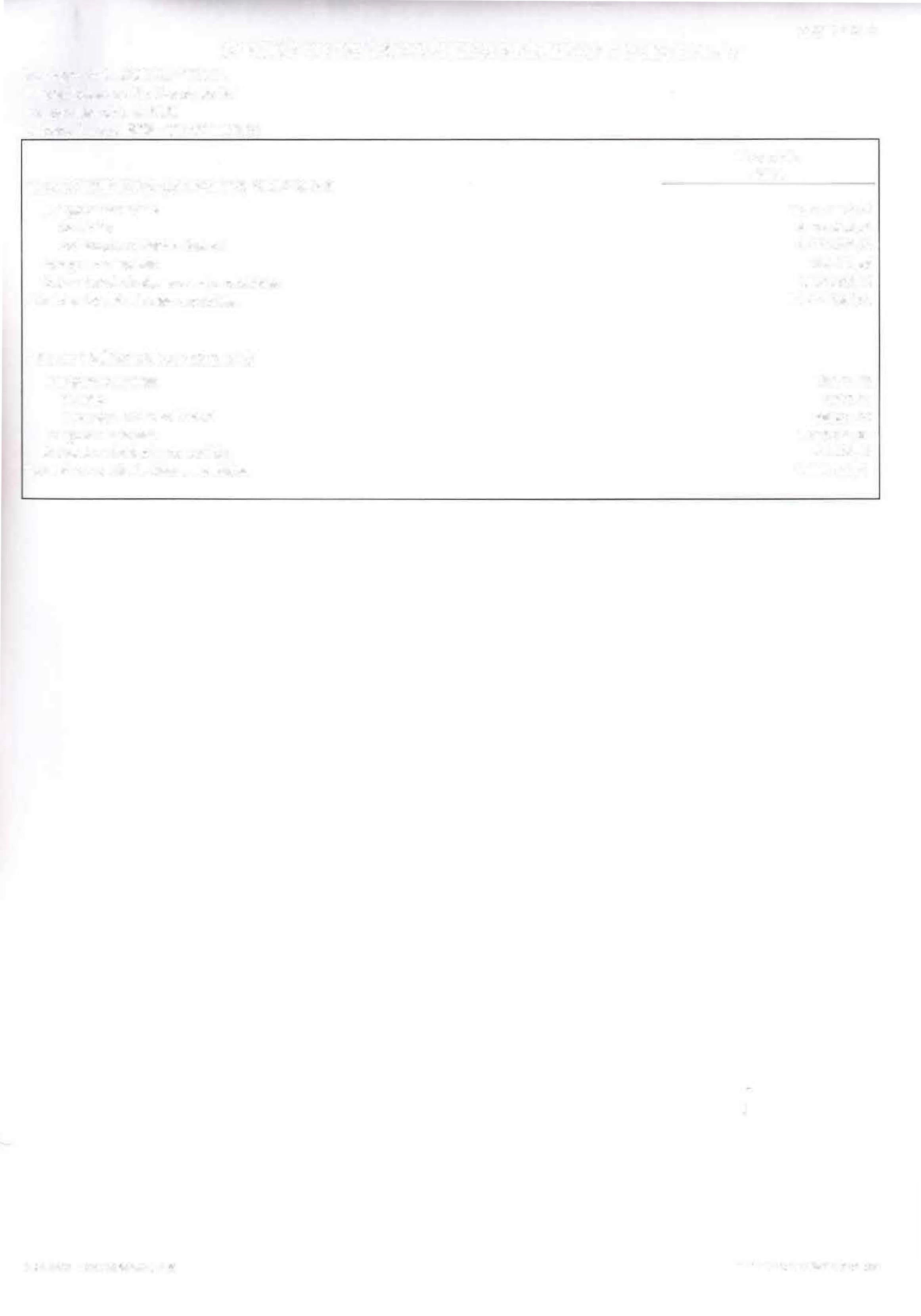 GOVBR CP • Contabilidade Pública	Emitido em 1310712021 09 08 03Página 3 de 3QUADRO DE DESEMBOLSOS DE PESSOAL E DEMAIS DESPESAS POR FUNCÃOMunicípio: SÃO JOSÉ DO HERVAL Estado: Estado do Rio Grande do Sul Período: Exercício de 2020Unidade Gestora: 9999 - CONSOLIDADONota· A Demonstração dos Fluxos de Caixa é elaborada pelo método direto, isto é, evidencia somente as movimentações ocorridas no caixa e seus equivalentes (bancos Os valores apresentados consideram a movimentação das contas Intra OFSSBALLETRERI DA SILVA 001.614.170-94 080642/0-l080642/0-1CONTADORAJOVANI BOZETTIPREFEITOGOVBR CP • Contab,hdade Pública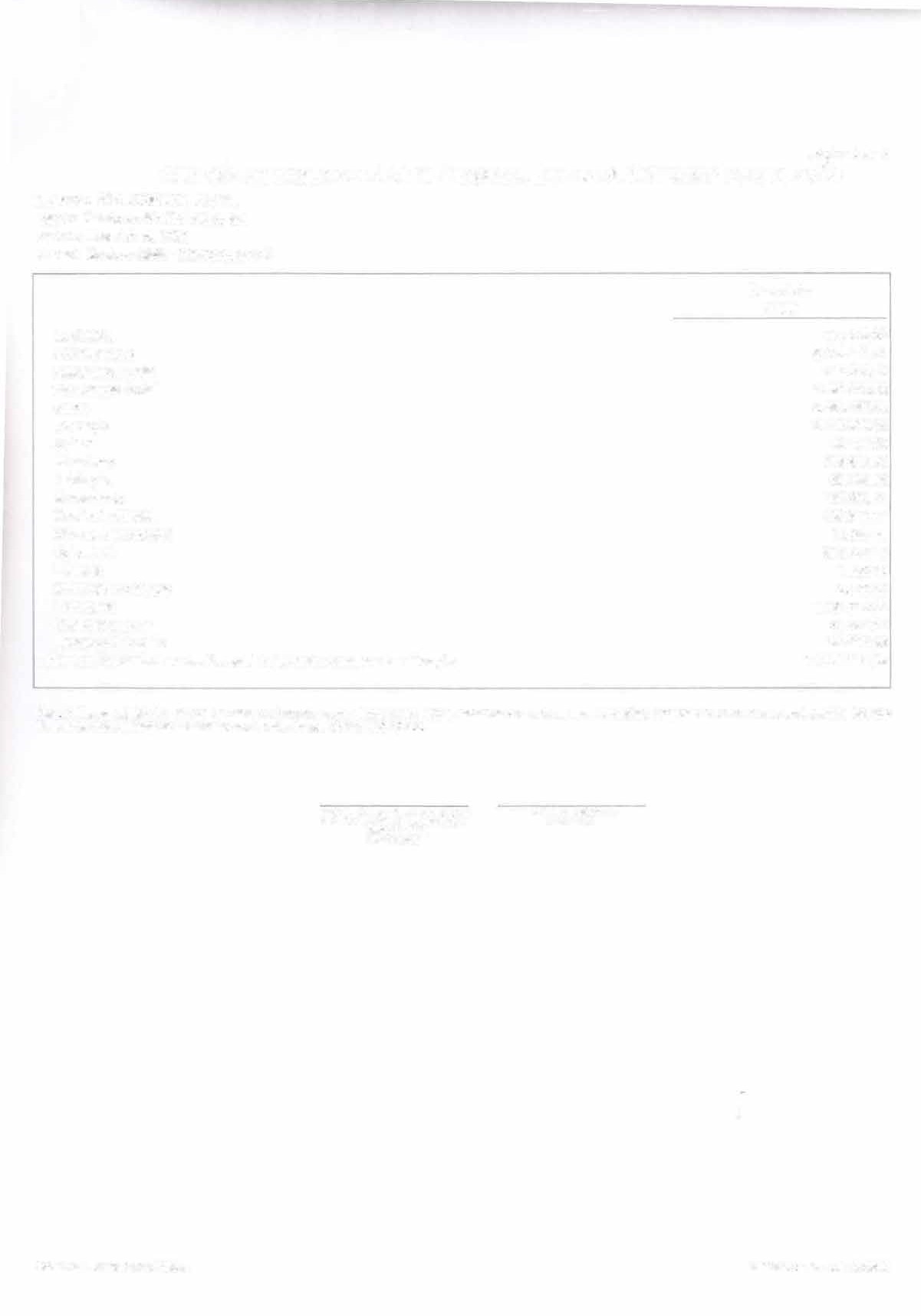 Emitido em 13/07120210908 03NotaAtualFLUXOS DE CAIXA DAS ATIVIDADES OPERACIONAISIngressos19.924.767,04Receita Tributária1.153.552,72Receita de Contribuições1,695.614,39Receita de Serviços200.322,48Remuneração das Disponibilidades811.897,76Outras Receitas Derivadas e Originárias93.813,21Transferências recebidas14.377.559,74Outros ingressos operacionais1.592.006,74Desembolsos18.033.602,85Pessoal e demais despesas14.975. 701,25Transferências concedidas1,666.144,73Outros desembolsos operacionais1,391.756,87Fluxo de caixa líquido das atividades operacionais (1)1.891.164,19FLUXOS DE CAIXA DAS ATIVIDADES DE INVESTIMENTODesembolsos1.644.198,68Aquisição de ativo não circulante1,644.198,68Fluxo de caixa líquido das atividades de investimento (li)(1.644.198,68)FLUXOS DE CAIXA DAS ATIVIDADES DE FINANCIAMENTOIngressos304.736,29Operações de crédito304 736,29Desembolsos55.868,34Outros desembolsos de financiamentos55.868,34Fluxo de caixa líquido das atividades de financiamento (Ili)248.867,95GERAÇÃO LiQUIDA DE CAIXA E EQUIVALENTE DE CAIXA (1 +li+ Ili)495.833,46Caixa e Equivalente de caixa inicial15.733,591,51Caixa e Equivalente de caixa final16,229 424,97Intergovernamentais12.517.113,36da União9.738.586,34de Estados e Distrito Federal2.778.527,02lntragovernamentais423.146,89Outras transferências correntes recebidas1 437.299,49Total das transferências recebidas14.377.559,74TRANSFERÊNCIAS CONCEDIDASIntergovernamentais72.505,22a União6.282,98a Estados e Distrito Federal66.222,24lntragovernamentais1.572.039,51Outras transferências concedidas21.600,00Total das transferências concedidas1.666.144,73ExercícioExercício 	Atual	Legislativa414.043,32Administração2.223.111,41Assistência Social619.642,13Previdência Social1.760.918,56Saúde4.094.292,94Educação2.776.560,95Cultura40.127,88Urbanismo275.818,32Habitação50.536,89Saneamento182.605,04Gestão Ambiental236.942,13Ciência e Tecnologia16.065,48Agricultura915.347,12Indústria1.520,00Comércio e Serviços3 700,00Transporte1.160.012,23Desporto e Lazer21.659,00Encargos Especiais182.797,85Total dos Desembolsos de Pessoal e Demais Despesas por Função14.975.701,25